 Рабочий лист по теме Цветок,  его строение и значениеФамилия, имя___________________________________________класс  6Этапы урокаЗаданияЗаданияКритерии оценивания, самооценка1.Опреде-лите тему урока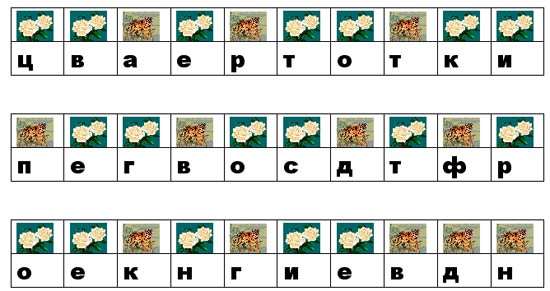 3 балла – ошибок нет2 балла –  1 ошибка1 балл – 2 ошибки0 баллов – более 2 ошибокСамооценка:  2.Работа в группах1 группа: Что такое цветок? цветоножка и цветоложе? (стр 61)  Найдите под каким номером оно изображено на карточке.  Вырежьте  и наклейте на ватман на доске свою модель. Представь результаты работы группы.2 группа: Что такое околоцветник   из чего   состоит? (стр 61)  Найдите под каким номером изображены на карточке чашечка и венчик, раскрась   Вырежьте  и наклейте на ватман на доске свою модельПредставь результаты работы группы.3 группа:    А что же является главными частями цветка?  (стр 61-62)Найдите под каким номером изображены на карточке тычинки и пестик , раскрась   Вырежьте  и наклейте на ватман на доске свою модельПредставь результаты работы группы.1 группа: Что такое цветок? цветоножка и цветоложе? (стр 61)  Найдите под каким номером оно изображено на карточке.  Вырежьте  и наклейте на ватман на доске свою модель. Представь результаты работы группы.2 группа: Что такое околоцветник   из чего   состоит? (стр 61)  Найдите под каким номером изображены на карточке чашечка и венчик, раскрась   Вырежьте  и наклейте на ватман на доске свою модельПредставь результаты работы группы.3 группа:    А что же является главными частями цветка?  (стр 61-62)Найдите под каким номером изображены на карточке тычинки и пестик , раскрась   Вырежьте  и наклейте на ватман на доске свою модельПредставь результаты работы группы.5 баллов – нет ошибок4 балла – 1-2 ошибки3 балла – 3 – 4 ошибки0 баллов – более 4 ошибокСамооценка:  3. Определение «цветок»1.Цветок – это_______________________________________________________________________________________________________________________________________________________1.Цветок – это_______________________________________________________________________________________________________________________________________________________1 балл4.Части цветка2.Прослушайте выступление групп  и подпишите части цветка, раскрасьте цветок1.____________________________ 2.________________________3.____________________________ 4._________________________5.___________________________   6._________________________7.___________________________   8._________________________9.__________________________  10.___________________________11._____________________________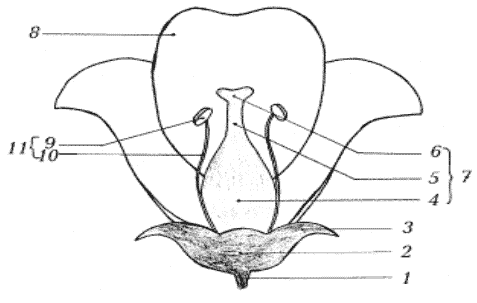 Найди материал и сделай стендовый доклад или сообщение «Цветы в легендах»; «Цветы на гербах разных стран»Сделайте модель цветкаПодготовь сообщение «Цветы из Красной книги ЕАО»Список используемой литературы:Вывод: Цветок состоит из____________________________________________________________________________________________________________________________________________________________________________________2.Прослушайте выступление групп  и подпишите части цветка, раскрасьте цветок1.____________________________ 2.________________________3.____________________________ 4._________________________5.___________________________   6._________________________7.___________________________   8._________________________9.__________________________  10.___________________________11._____________________________Найди материал и сделай стендовый доклад или сообщение «Цветы в легендах»; «Цветы на гербах разных стран»Сделайте модель цветкаПодготовь сообщение «Цветы из Красной книги ЕАО»Список используемой литературы:Вывод: Цветок состоит из____________________________________________________________________________________________________________________________________________________________________________________5 баллов – нет ошибок4 балла – 1-2 ошибки3 балла – 3 – 4 ошибки0 баллов – более 4 ошибокСамооценка:  Функции частей цветка3.Прочитайте текст и выполните задание на соответствие. К частям цветка из первого столбца подставьте номера  функций из второго столбца.Цветок — довольно сложный и по природе своей уникальный орган  растений, это не что иное, как укороченный побег, при этом лепестки, пестики, тычинки и чашелистики представляют собой видоизмененные листья. Основная его функция — это половое размножение организма.  Цветок размещается на верхушке побега. Стебель побега плавно переходит в цветоножку. Она кверху расширяется, образуя так называемое цветоложе — именно к нему и крепятся все остальные части цветка. Чашечка с чашелистиками помогает защитить развивающийся цветок. Венчик  представляет собой совокупность лепестков. Как правило, именно они и являются самой заметной частью цветка. Они могут срастаться между собой или оставаться свободными. Основные функции венчика — это защита от высоких температур днем, предохранение от переохлаждения ночью, защита от солнечных лучей, а также привлечение насекомых–опылителей. Тычинки являются местом образования и созревания пыльцы растения, которая играет важную роль в размножении. Их количество может варьировать от одной до нескольких сотен. Пестик — один из основных органов цветка. Из завязи пестика образуется плод с семенами3.Прочитайте текст и выполните задание на соответствие. К частям цветка из первого столбца подставьте номера  функций из второго столбца.Цветок — довольно сложный и по природе своей уникальный орган  растений, это не что иное, как укороченный побег, при этом лепестки, пестики, тычинки и чашелистики представляют собой видоизмененные листья. Основная его функция — это половое размножение организма.  Цветок размещается на верхушке побега. Стебель побега плавно переходит в цветоножку. Она кверху расширяется, образуя так называемое цветоложе — именно к нему и крепятся все остальные части цветка. Чашечка с чашелистиками помогает защитить развивающийся цветок. Венчик  представляет собой совокупность лепестков. Как правило, именно они и являются самой заметной частью цветка. Они могут срастаться между собой или оставаться свободными. Основные функции венчика — это защита от высоких температур днем, предохранение от переохлаждения ночью, защита от солнечных лучей, а также привлечение насекомых–опылителей. Тычинки являются местом образования и созревания пыльцы растения, которая играет важную роль в размножении. Их количество может варьировать от одной до нескольких сотен. Пестик — один из основных органов цветка. Из завязи пестика образуется плод с семенами5 баллов – нет ошибок4 балла – 1-2 ошибки3 балла – 3 – 4 ошибки0 баллов – более 4 ошибокСамооценка:  У вас на столах лежат маленькие цветы герани. Дайте характеристику цветка (работа  в парах)1 Тип цветкаа)однополый мужской    б)однополый женский             в)обоеполый2.Тип околоцветникаА)простой                   Б) двойной3.Число тычинокА)тычинок нет   Б) 5   в)6   г) неопределенное число4) число пестиковА) нет   Б) 1   в) много4  баллаСамооценка:  Подсчитайте итоговый балл20-23 балла- «5»	10-15 баллов- «3»16-19 баллов – «4»	меньше 9 баллов – надо старатьсяПодсчитайте итоговый балл20-23 балла- «5»	10-15 баллов- «3»16-19 баллов – «4»	меньше 9 баллов – надо старатьсяСамооценка:  Оцените свою работуРозовый – Узнал много нового! Было над чем подумать!ОРАНЖЕВЫЙ – Я все хорошо понял, мне было интересно! Цель достигнута!ЖЕЛТЫЙ - Тему усвоил! Она мне пригодится в жизни! Полезно!СИНИЙ – Мне не все удалось, я могу лучше! Мне надо больше стараться!КРАСНЫЙ   - Я не удовлетворен занятием! Сложно! Я ничего не понял.Розовый – Узнал много нового! Было над чем подумать!ОРАНЖЕВЫЙ – Я все хорошо понял, мне было интересно! Цель достигнута!ЖЕЛТЫЙ - Тему усвоил! Она мне пригодится в жизни! Полезно!СИНИЙ – Мне не все удалось, я могу лучше! Мне надо больше стараться!КРАСНЫЙ   - Я не удовлетворен занятием! Сложно! Я ничего не понял.Д/з§11;  Найди материал и сделай стендовый доклад или сообщение  «Цветы в легендах»; «Цветы на гербах разных стран»Сделайте модель цветка Подготовь сообщение  «Цветы из Красной книги ЕАО»§11;  Найди материал и сделай стендовый доклад или сообщение  «Цветы в легендах»; «Цветы на гербах разных стран»Сделайте модель цветка Подготовь сообщение  «Цветы из Красной книги ЕАО»